 Come out to the Fulton County Fairgrounds and watch the truck and tractor pull! With 13 classes, you’ll see a great show with lots of dirt throwin’ and diesel smokin’ action! Benefit the local FFA students by joining us for the show, Food stand and other vendors serving all day. Tshirts available for purchase, 50/50 raffle and giveaways!4th Annual Lewistown Truck & Tractor Pull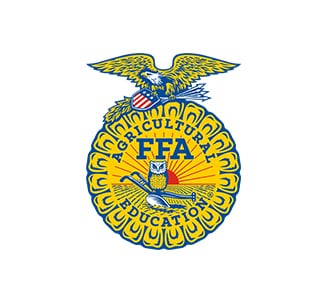 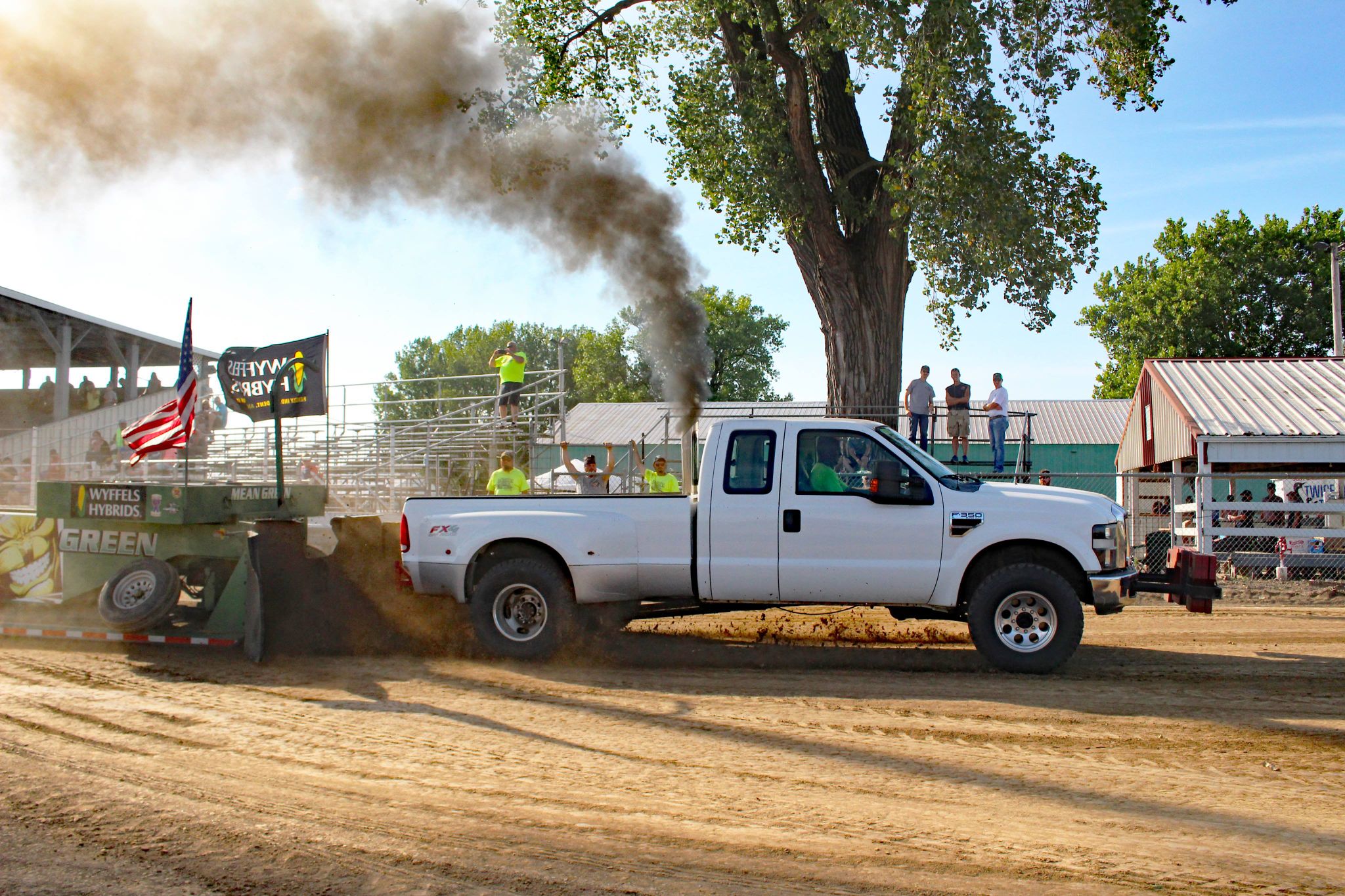 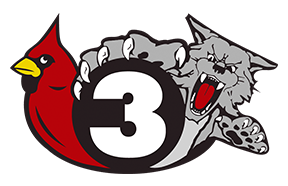 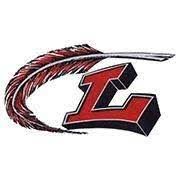 Pit Pass$15Kids 10 & Under Or Students with IDFREEGrandstands $10Truck ClassesStock Gas TrucksHot Street GasPro-Stock Gas/Super StockModified GasDaily Driver DieselStock Turbo DieselWork Stock Open Gas DieselPulling Associations United Pullers of AmericaCentral Illinois Truck PullersIllinois Farm Pullers AssociationBack Roads Pulling TeamRules and more information can be found online at:http://www.LewistownTruckandTractorPull.netTractor Classes11000 Farm Stock12000 Farm Stock12500 UPA Farm Stock10000 Pro Farm5700 Classic Mods-Pits Open at 10:00 AM-Gates open at 11:00 AM-Pulling begins at 12:00 PMVisit us on Facebook:LewistownFFAPullV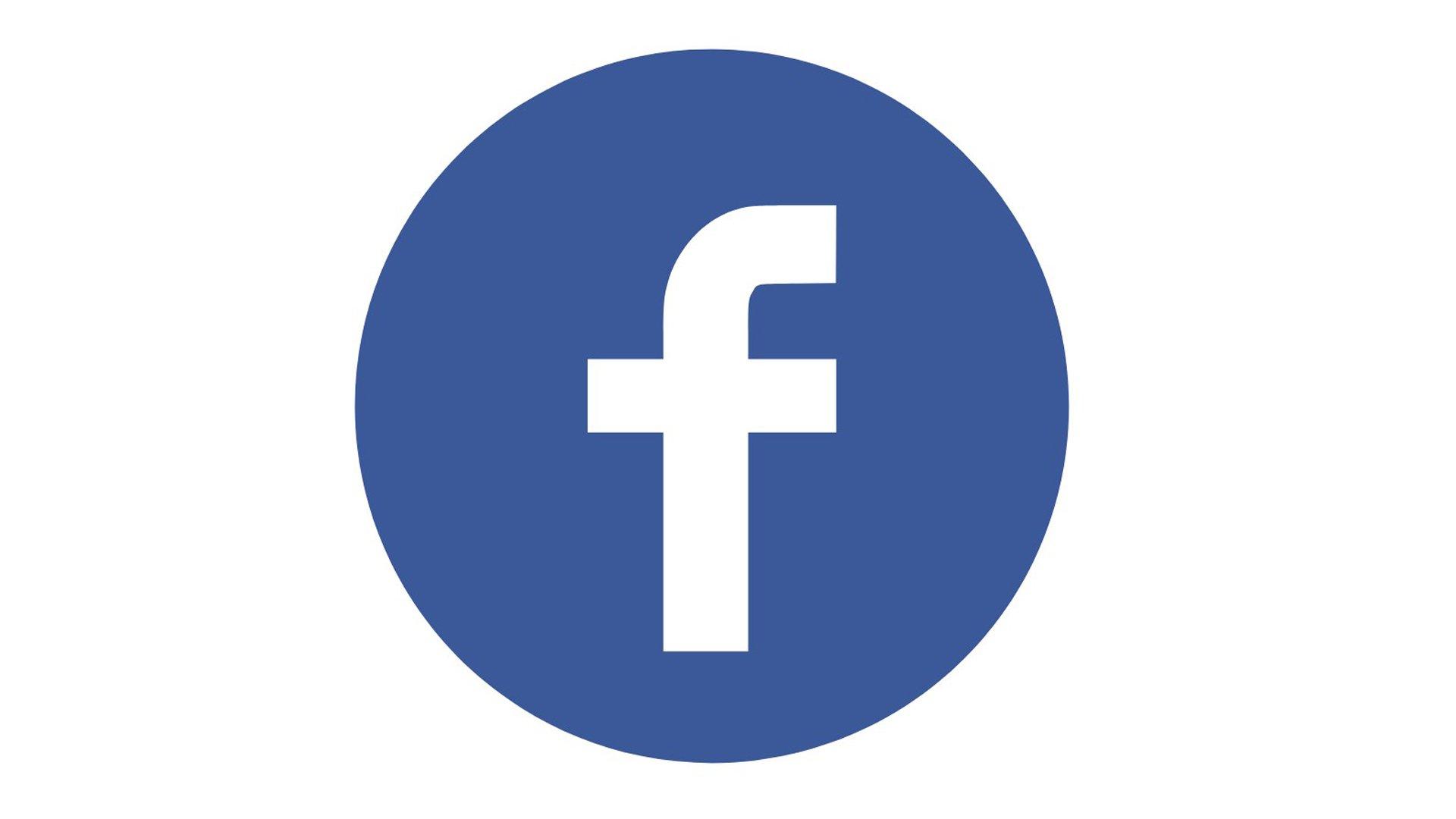 Donations & Sponsorships can be sent to: P. O. Box 11, Bryant, IL 61519